ВАРИАНТЫ КОНТРОЛЬНЫХ РАБОТпо дисциплине «Основы научных исследований»Вариант 11. Какое количество информации по Хартли может содержать система, информационная емкость которой определяется десятичным числом 1250.2. Определить количество информации, содержащееся в телевизионном сообщении, которое длится 1 с. Число элементов разложения в одной строке равно 600. Число строк равно 600. Число градаций яркости равно 128. Число кадров в секунду равно 25.Вариант 21. Найти среднее количество информации по Шеннону в системе со следующим вероятностным распределением    .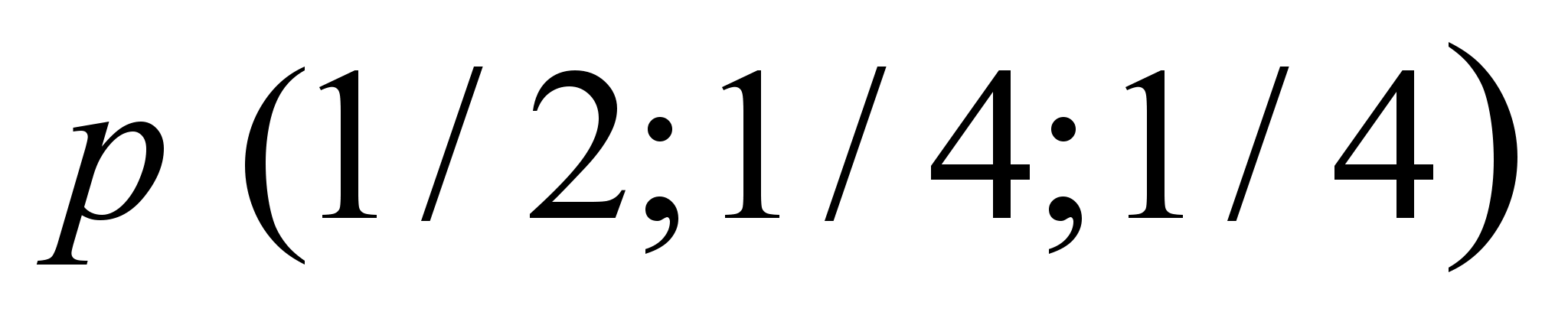 2. Бросают игральную кость. Подсчитать энтропию опыта. Подсчитайте, как изменится энтропия, если считать выпадение четного числа очков за один исход.Вариант 31. Найти среднее количество информации по Шеннону в системе со следующим вероятностным распределением .2. Проводится стрельба по двум мишеням: по первой сделано два независимых выстрела, по второй – три. Вероятности попаданий при одном выстреле соответственно равны 1/2 и 1/3. Исход какого опыта более определен?Вариант 41. Какое максимальное количество информации по Шеннону содержит система со следующим вероятностным распределением .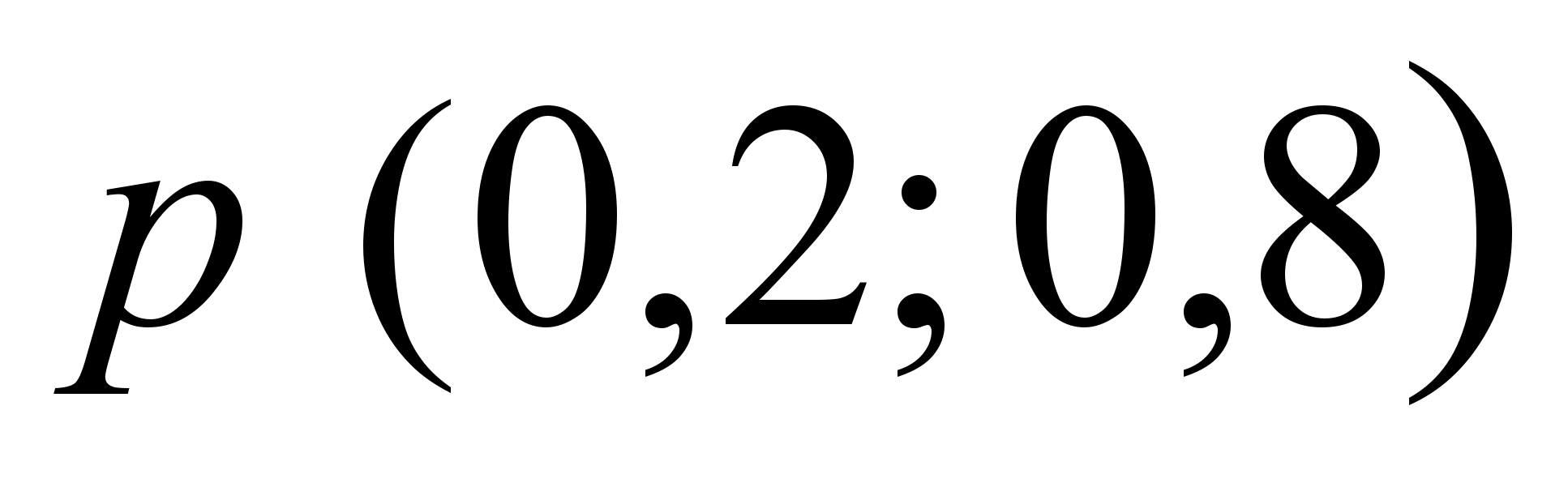 2. Определить максимально возможную энтропию системы, состоящей из трех элементов, каждый из которых может находится в четырех возможных состояниях.Вариант 51. Какова энтропия системы, представляющей собой телефонную станцию, обслуживающую 300 абонентов, если вероятность позвонить любому абоненту в течение часа работы равна 0.01?2. Сравните условную и безусловную энтропии системы.Варианты ответов: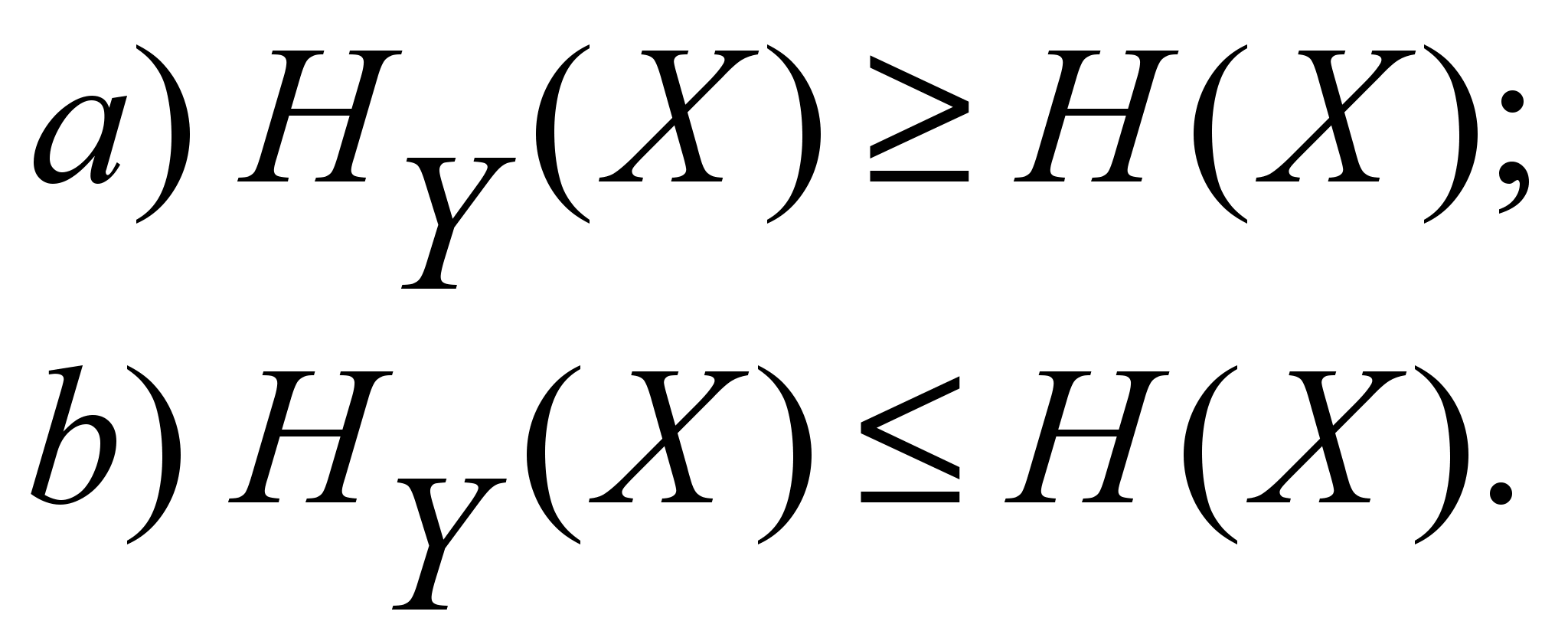 Вариант 61. Сколько сообщений длиной 3 можно составить, если в алфавите 5 букв?2. Определить дифференциальную энтропию системы с заданной плотностью распределения вероятностей: .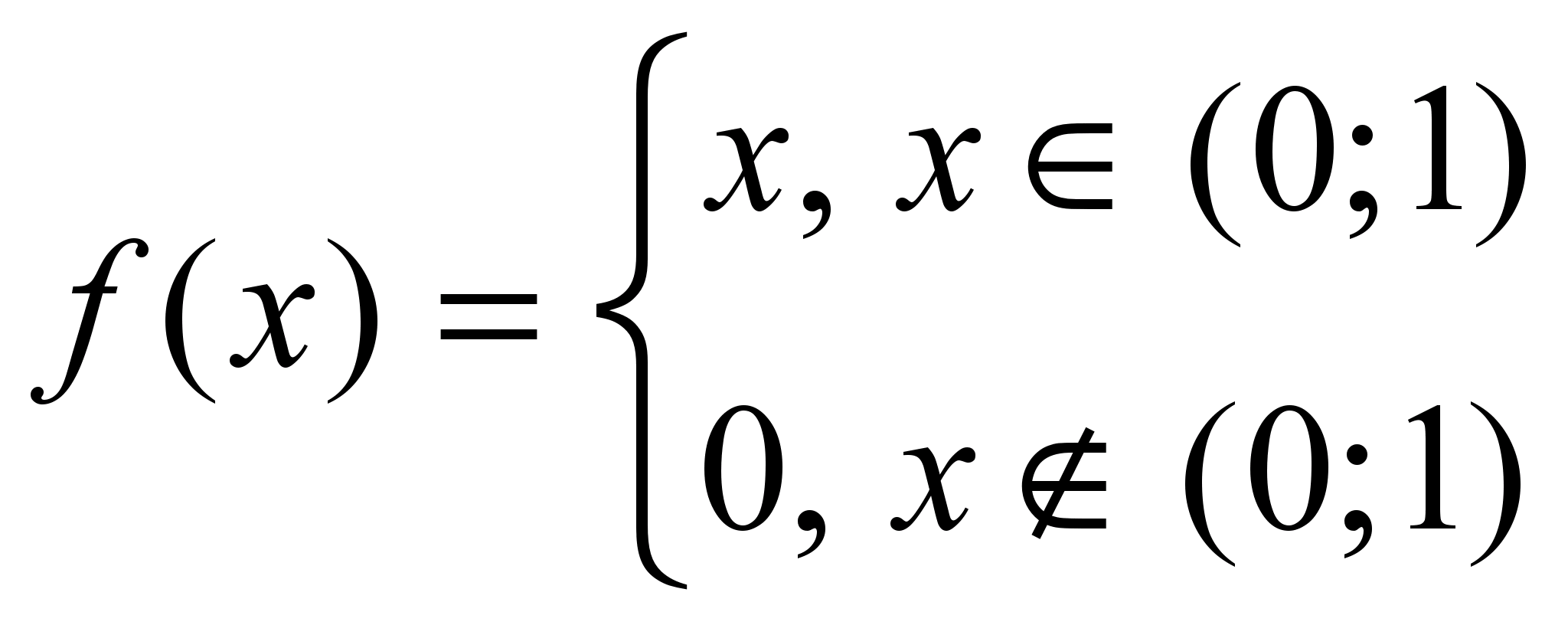 Вариант 71. Рассчитать дифференциальную энтропию нормального распределения.2. Вычислить энтропию источника и его избыточность, если алфавит состоит из независимых букв с вероятностями 0,4; 0,25; 0,2; 0,1; 0,05.Вариант 81. Построить код Шеннона - Фано и вычислить его эффективность для источника с вероятностями букв 1/4; 1/4; 1/8; 1/8; 1/16; 1/16; 1/16; 1/16.2. Вычислить энтропию однородного Марковского источника, если задана матрица переходных вероятностей:.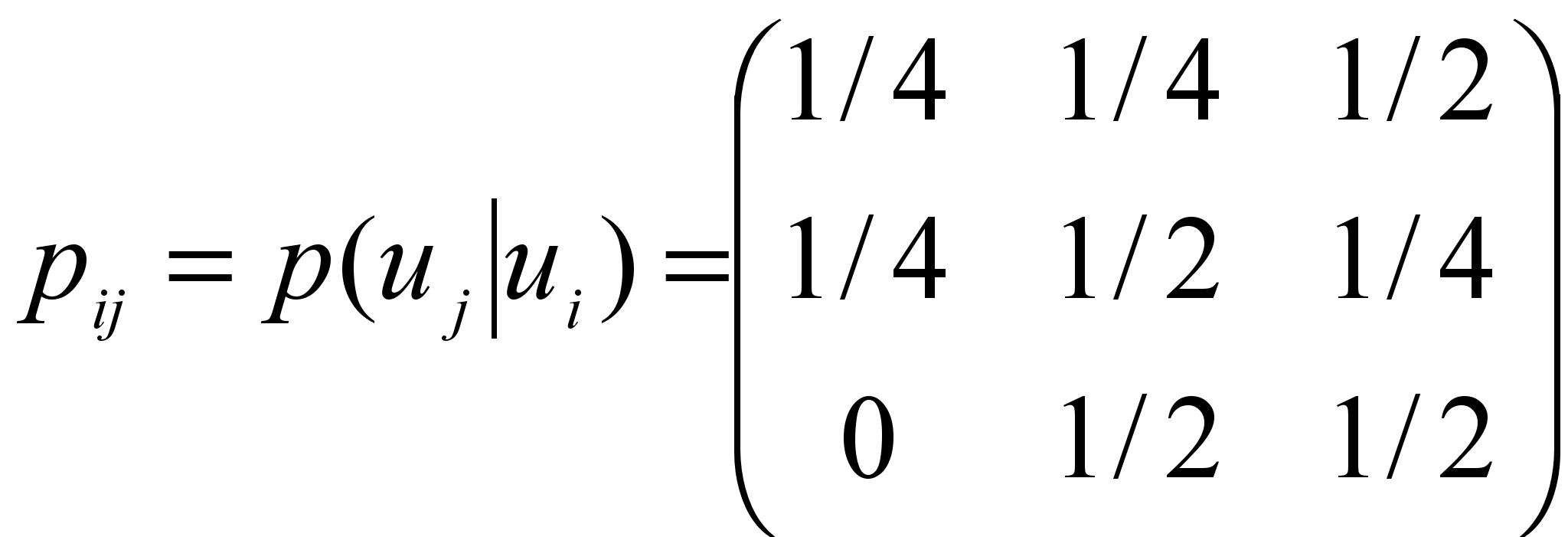 Вариант 91. Построить код Хаффмана и вычислить его эффективность для источника с вероятностями букв 7/16; 5/16; 3/16; 1/16.2. Построить блочный код Шеннона - Фано с блоками длиной 3 и вычислить его эффективность для однородного Марковского источника с матрицей переходных вероятностей.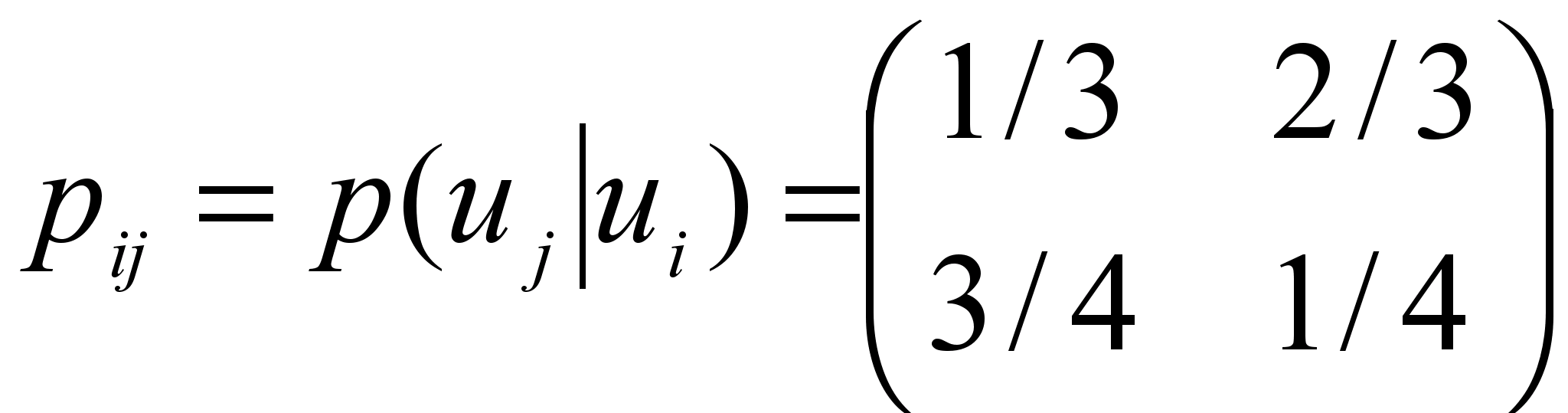 Вариант 101. Построить блочный код Хаффмана с блоками длиной 3 и вычислить его эффективность для источника с вероятностями букв 8/9; 1/9.2. Найти пропускную способность канала связи. Число сигналов в единицу времени равно N = 10. Помехи определяются матрицей условных вероятностей.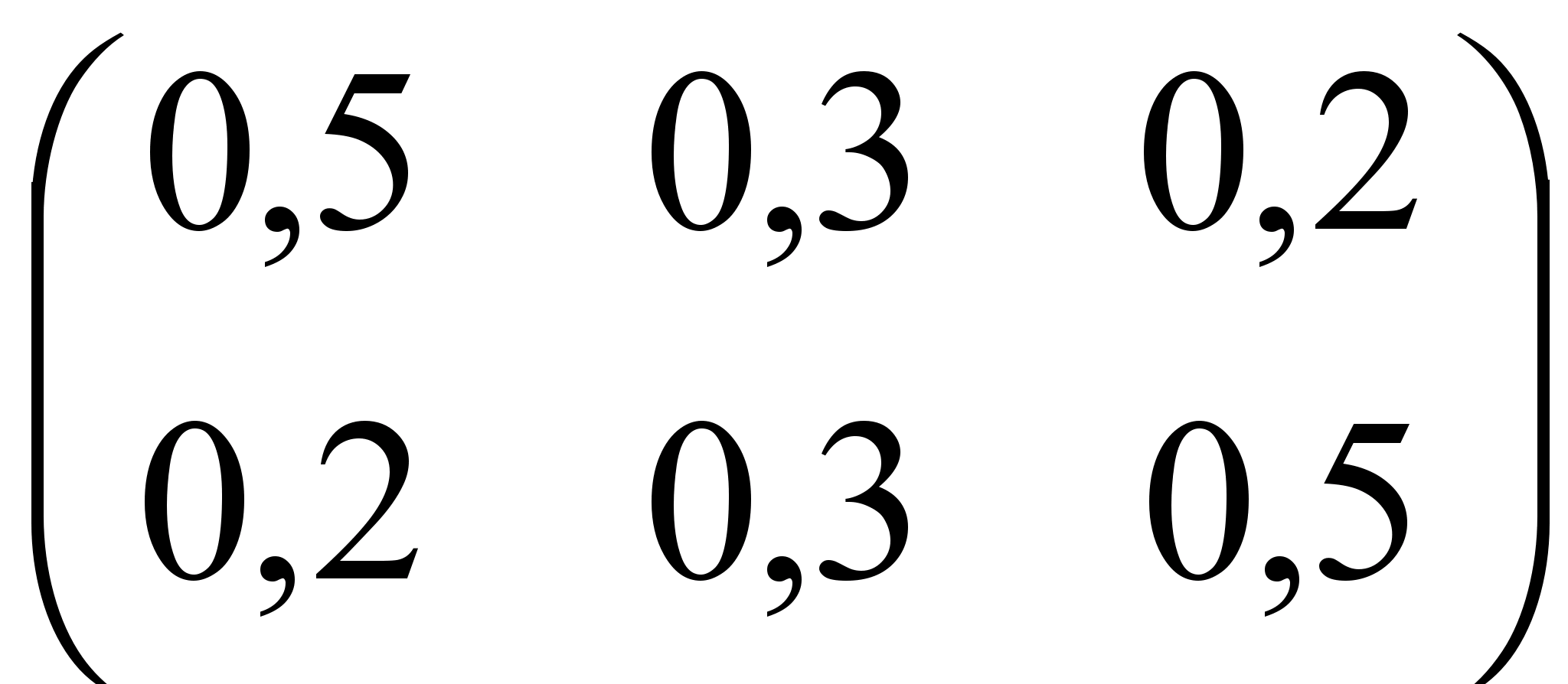 